Ретропоезд «Воинский эшелон» прибыл в РП Рудня на станцию "Ильмень" учащиеся Ильменской СОШ посетили экскурсию по эшелону.
Поезд сформирован из двух действующих паровозов (Эр-769-17 и Эр-797-15) и 6 железнодорожных платформ с техникой времен Великой Отечественной войны. В числе экспонатов – танк Т-34-76, реактивная установка БМ-13 «Катюша», 85-мм зенитная пушка и 152-мм гаубица, танк Т-26 образца 1937 года и другие. В состав поезда включена сценическая платформа, вагон-теплушка и вагон с музейной экспозицией.
#Ретропоезд
#Воинскийэшелон
#Памятьпоколений
#ДеньПобеды2022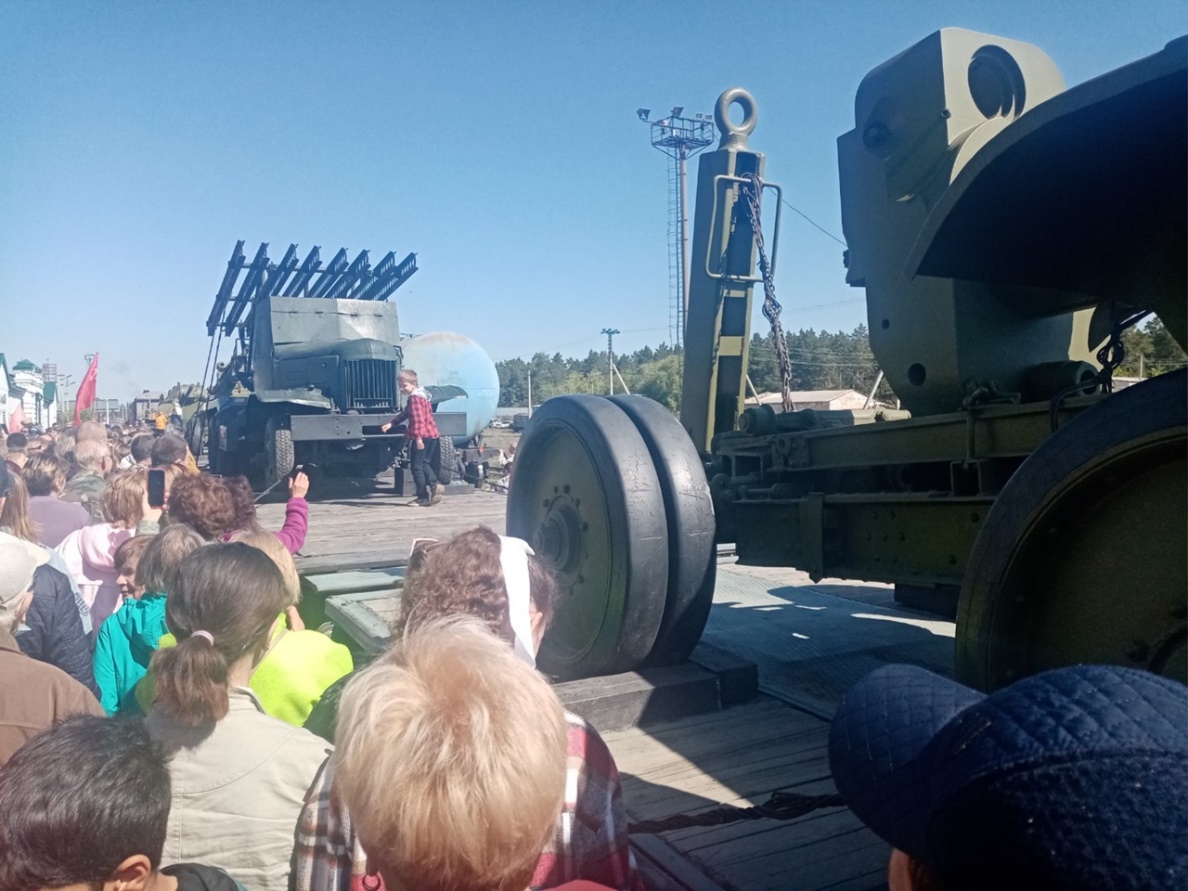 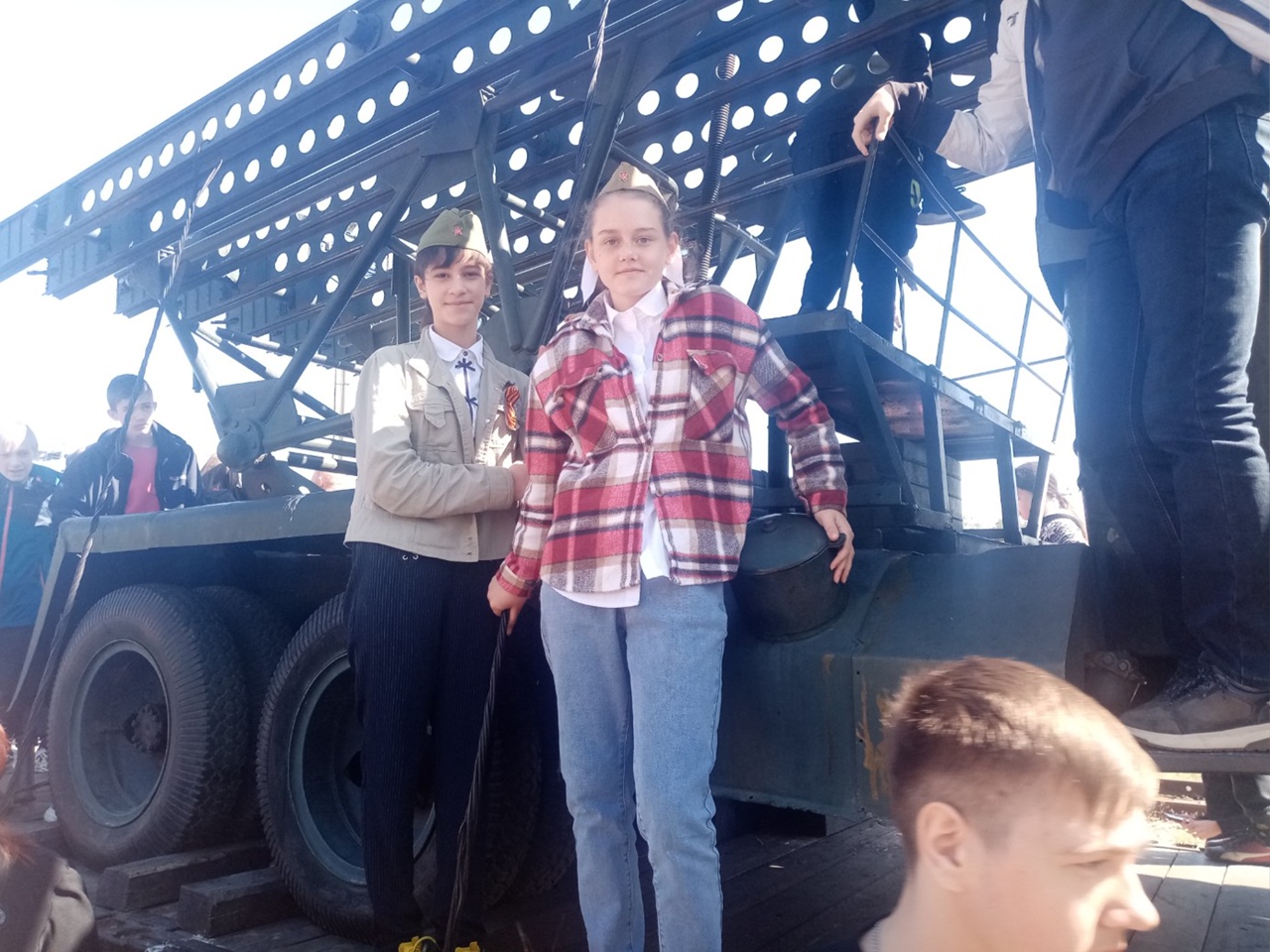 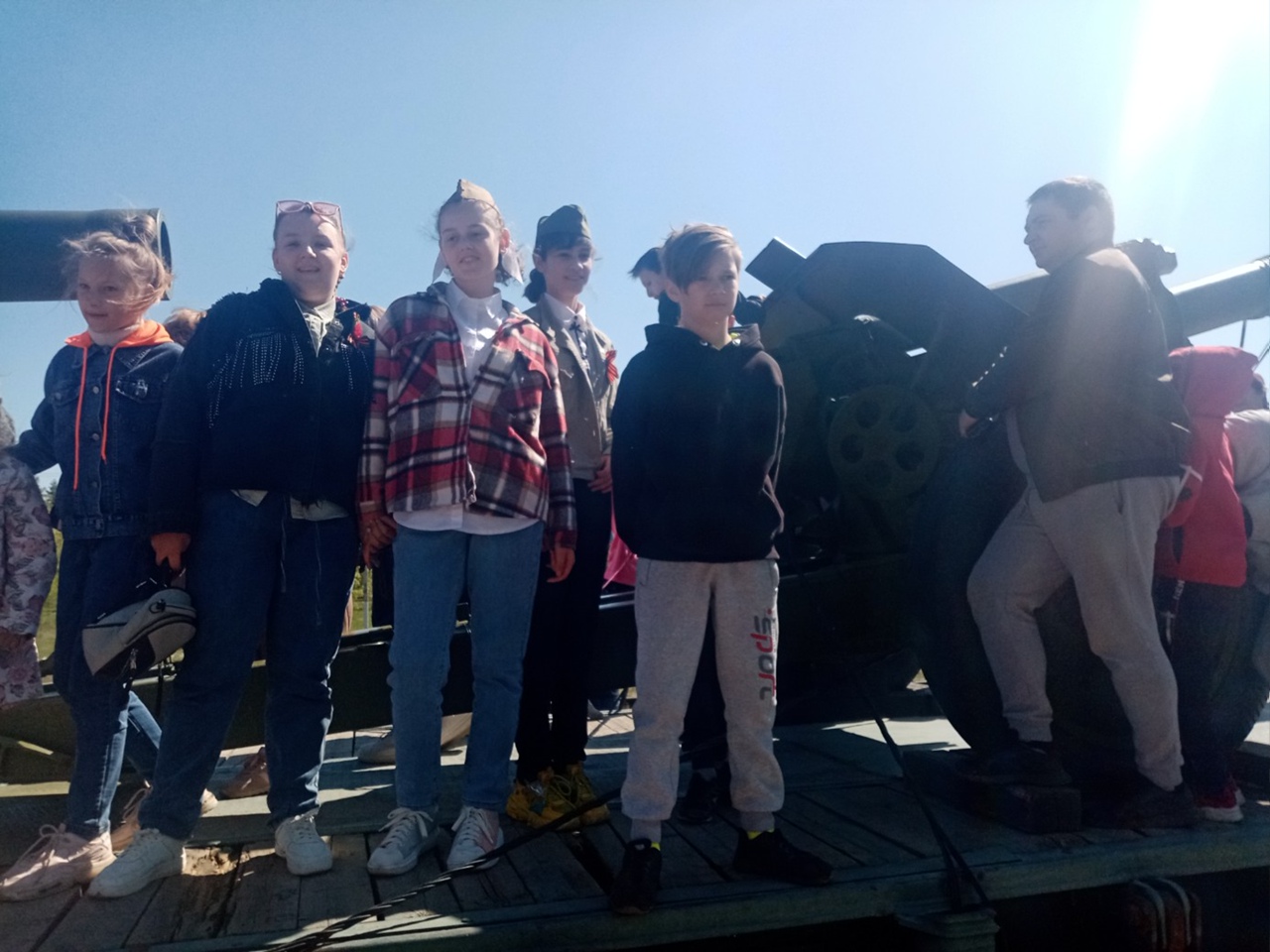 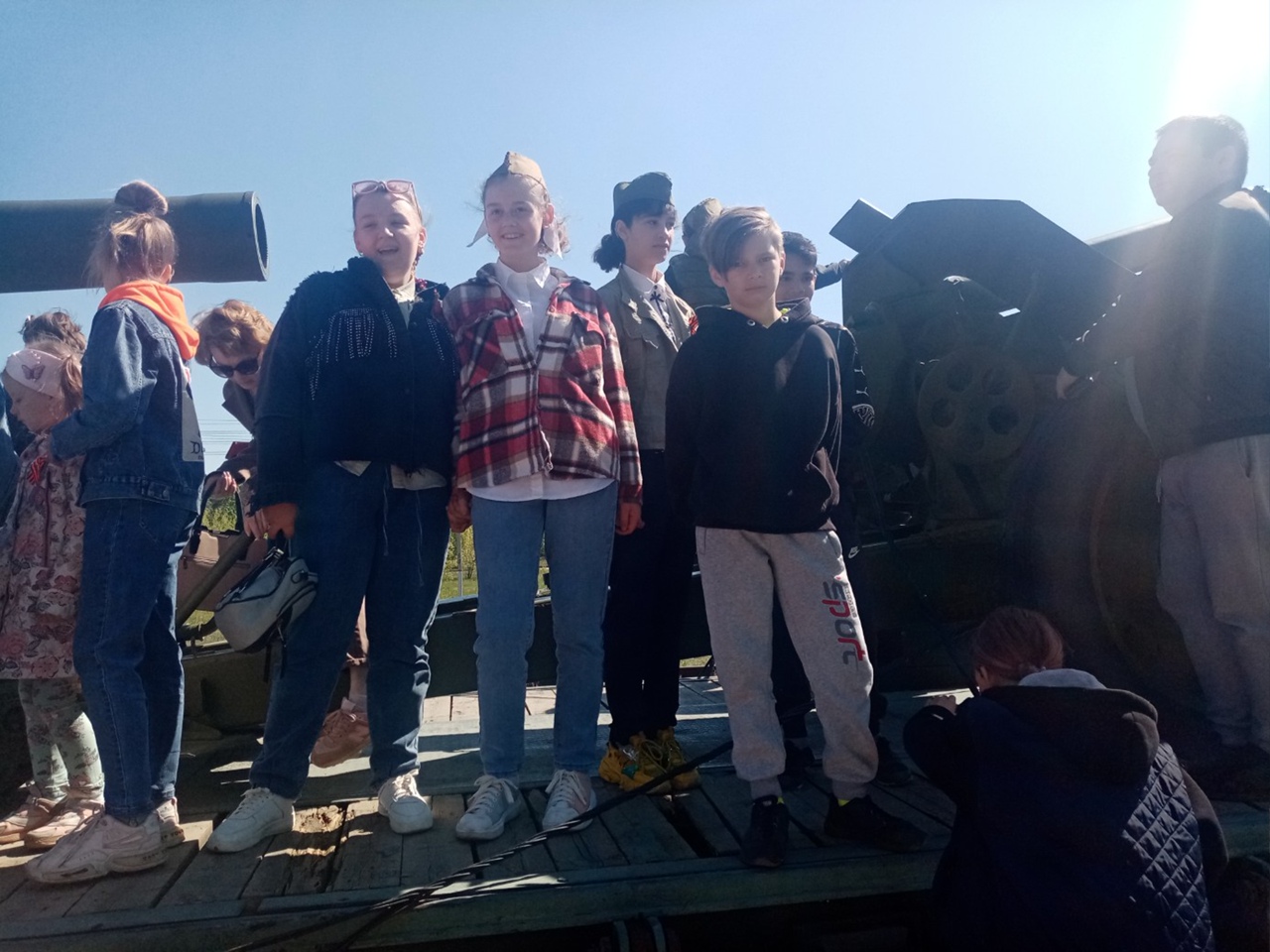 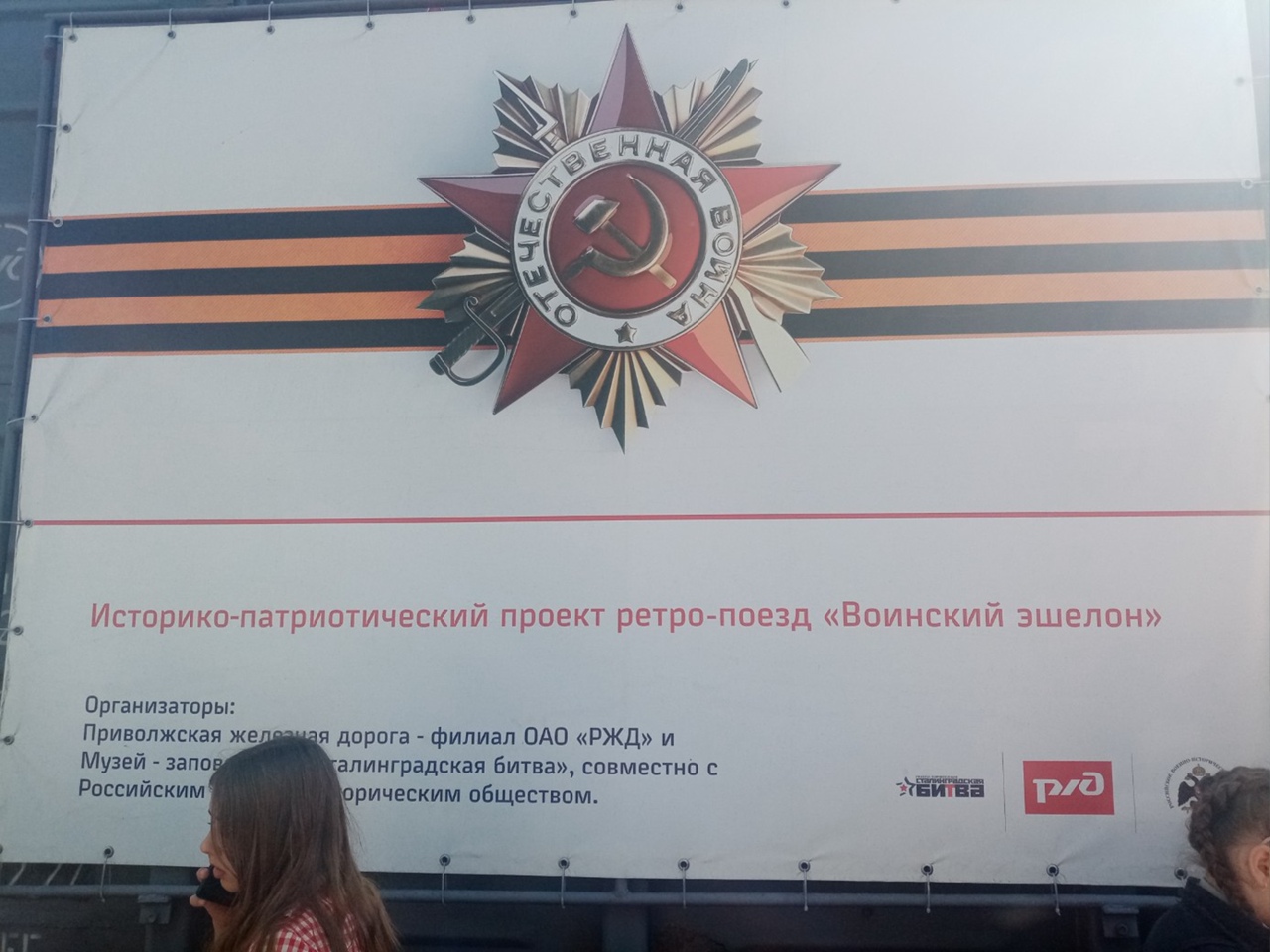 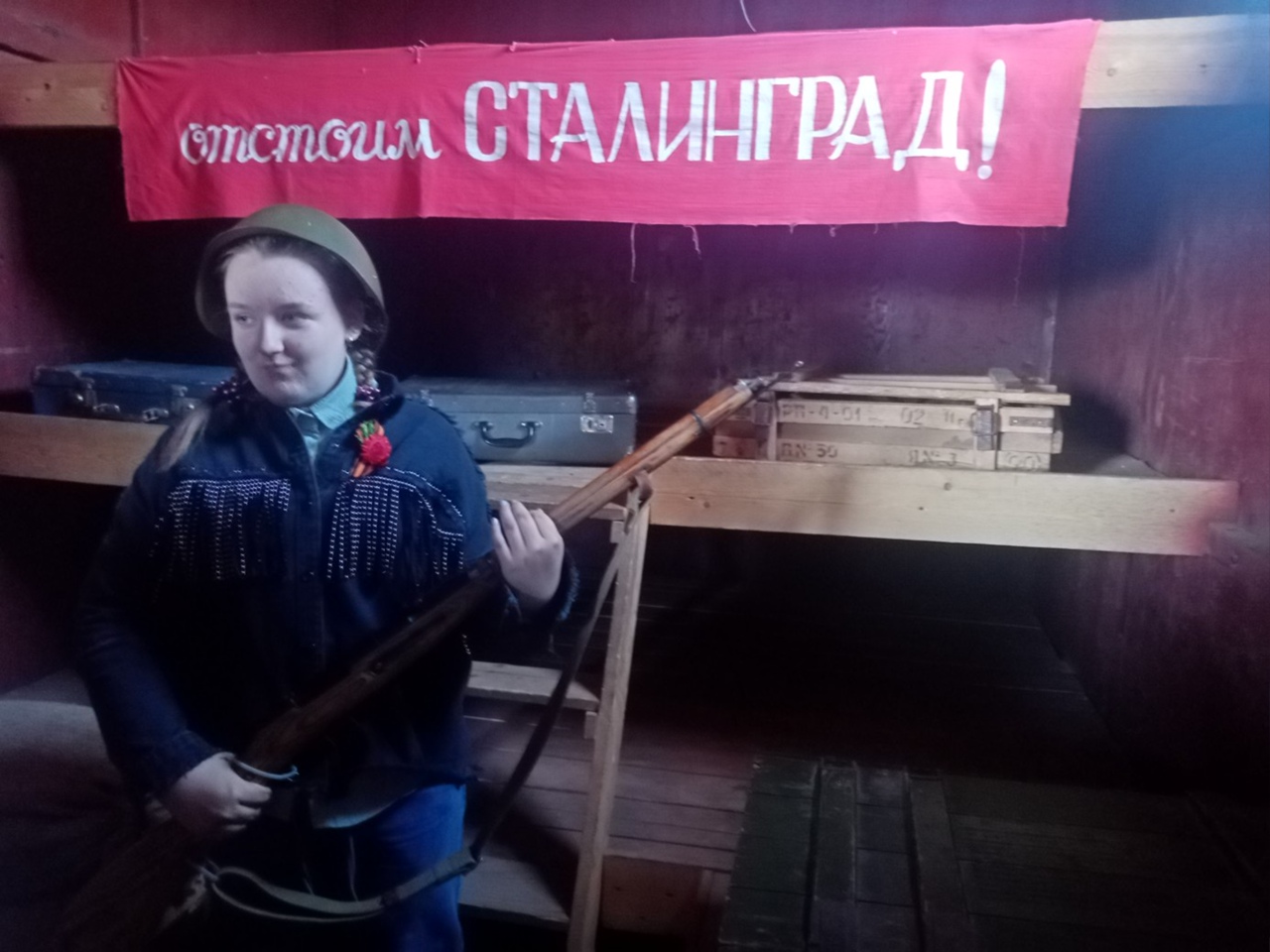 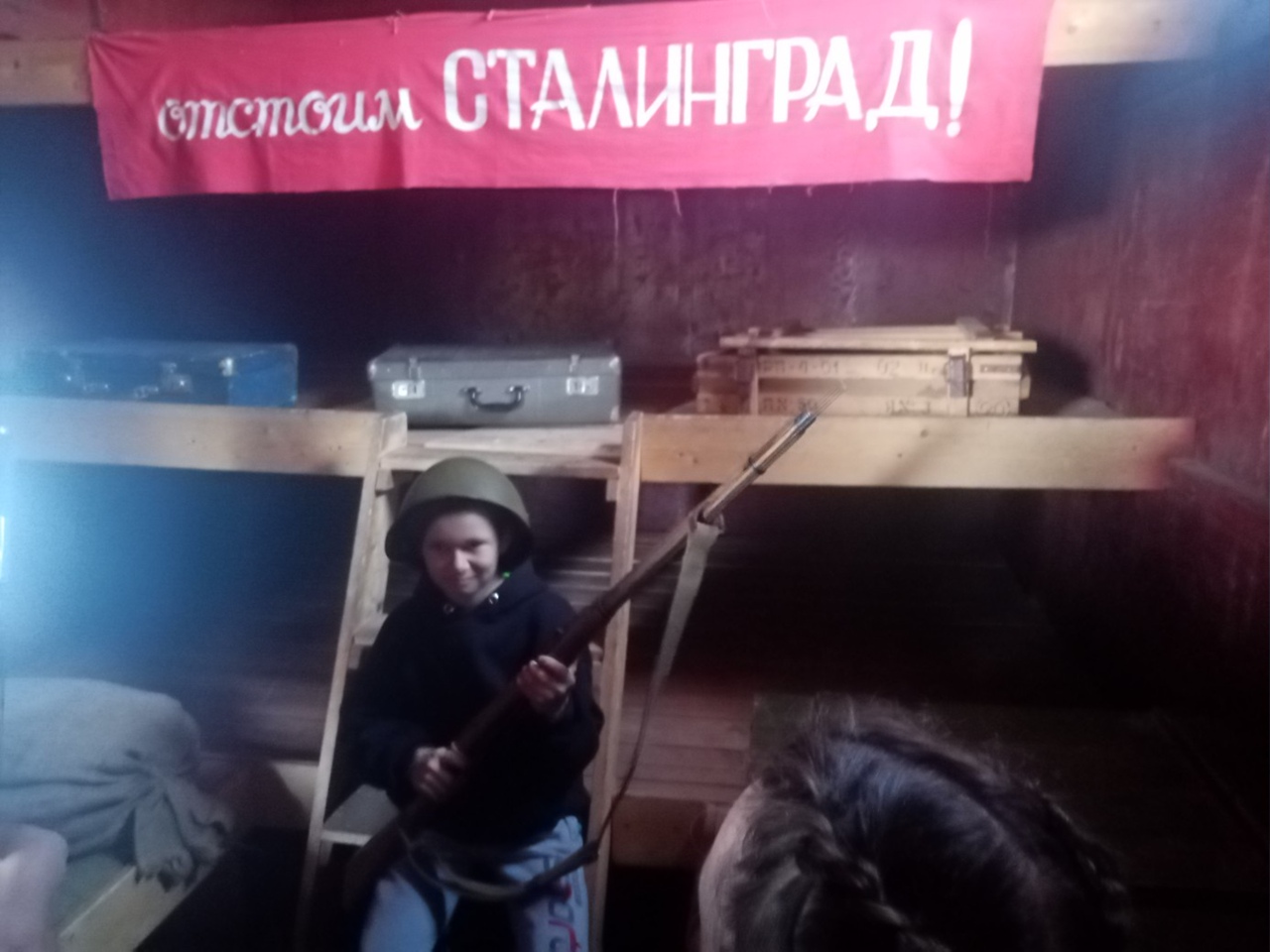 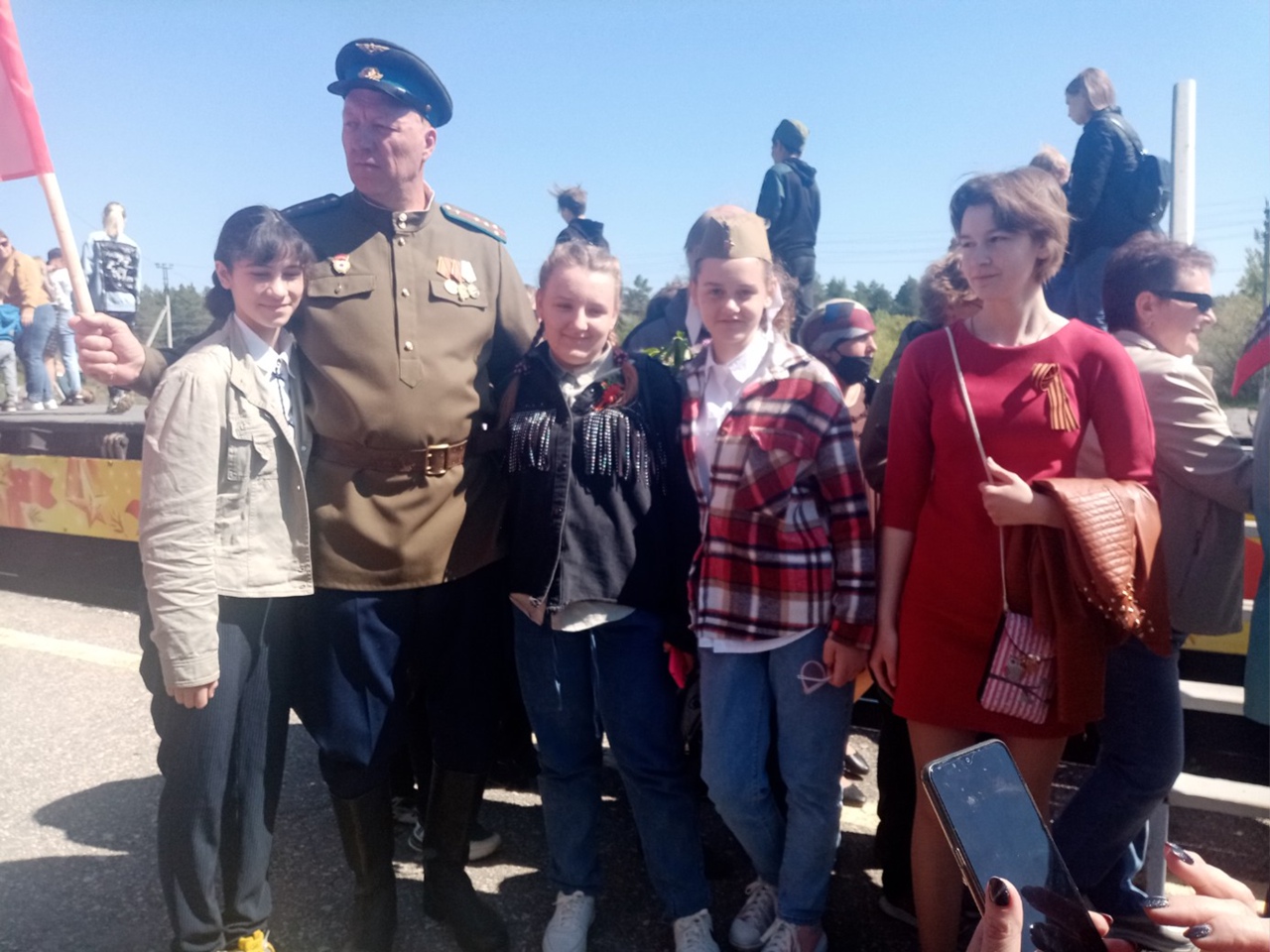 